Horloges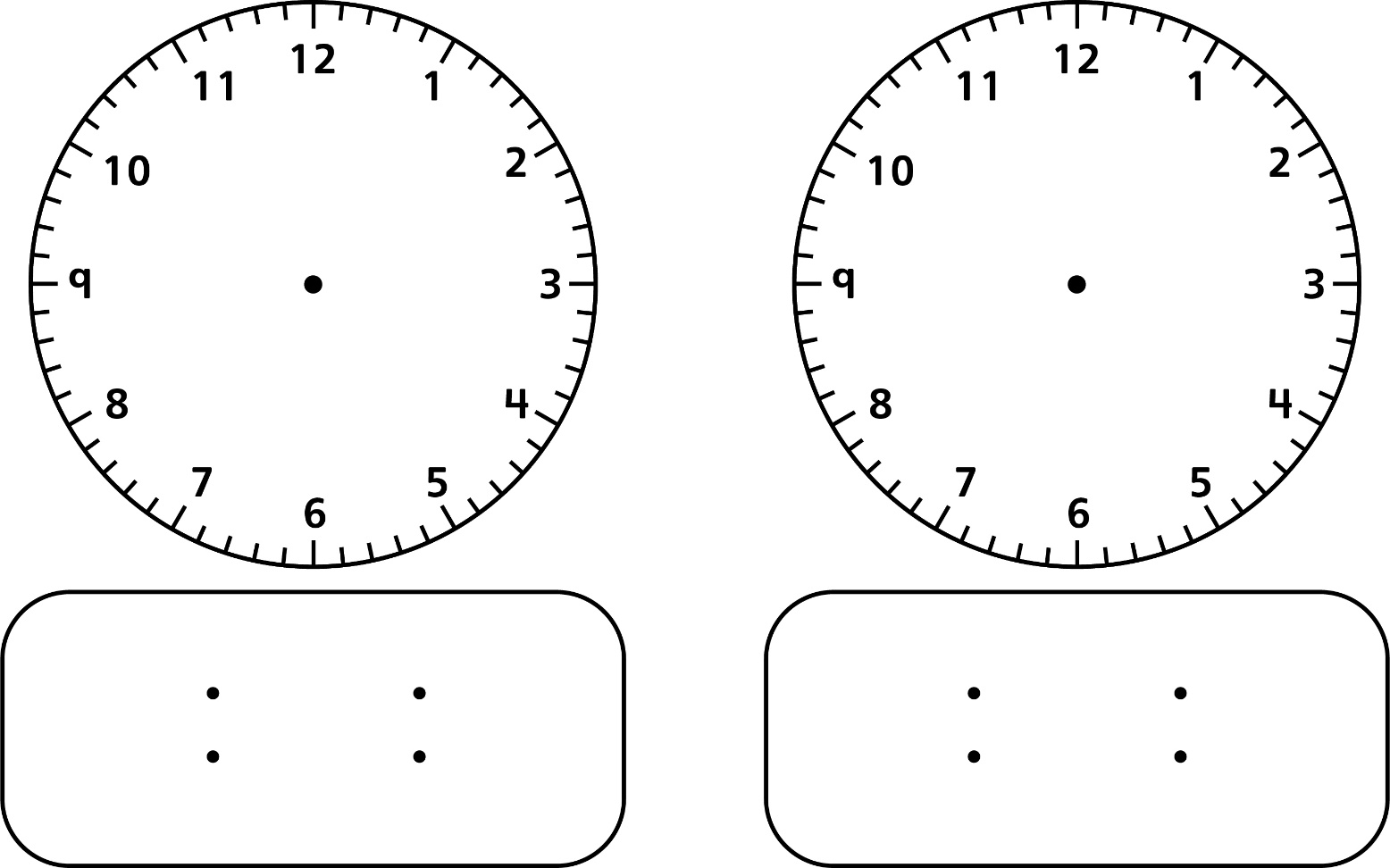 